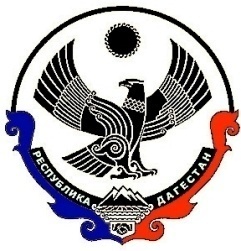 ДАГЕСТАНСКИЙ НЕКОММЕРЧЕСКИЙ ФОНД КАПИТАЛЬНОГО РЕМОНТА ОБЩЕГО ИМУЩЕСТВА В МНОГОКВАРТИРНЫХ ДОМАХ(Дагестанский фонд капитального ремонта)367026, г. Махачкала, ул.Буганова, 17 «Б», 					тел. 555-320, e-mail: info@dagfkr.ru  18.08.2016 г.   					  				          №  09/17873  Руководителю Запросо предоставлении ценовой информации для определения начальной (максимальной) цены договора по конкурсу на оказание услуг проведения обязательного ежегодного аудита бухгалтерской (финансовой) отчетности Дагестанского фонда капитального ремонта общего имущества в многоквартирных домах  за 2016 год.Дагестанский фонд капитального ремонта общего имущества в многоквартирных домах (далее – Заказчик) в целях определения начальной (максимальной) цены договора для проведения открытого конкурса на оказание услуг по проведению обязательного ежегодного аудита бухгалтерской (финансовой) отчетности Дагестанского фонда капитального ремонта общего имущества в многоквартирных домах за 2016 год (далее – Услуги) направляет (размещает) настоящий Запрос.	Заказчик просит представить предложения по стоимости оказываемых Услуг до окончания срока предоставления ценовой информации (далее – Предложение). Предложения не могут быть анонимными. Предложения от лиц, включенных в Реестр недобросовестных поставщиков, не учитываются при определении начальной (максимальной) цены договора.Целью настоящего Запроса является определение начальной (максимальной) цены договора при проведении Заказчиком открытого конкурса на оказание услуг по проведению обязательного ежегодного аудита бухгалтерской (финансовой) отчетности Дагестанского фонда капитального ремонта общего имущества в многоквартирных домах за 2016 год в соответствии с постановлением Правительства РД от 3 июня 2014 г. № 250 "Об утверждении Порядка принятия решения о проведении аудита годовой бухгалтерской (финансовой) отчетности регионального оператора, утверждения договора с аудиторской организацией (аудитором), размещения в информационно-телекоммуникационной сети "Интернет" годового отчета регионального оператора и аудиторского заключения».Предложение должно быть направлено на бумажном носителе, возможно предоставление в электронном виде (наличие электронно-цифровой подписи необязательно) с последующим предоставлением на бумажном носителе до окончания срока направления Предложений. .Настоящий Запрос не является публичной офертой и не влечет за собой возникновение каких-либо обязательств Заказчика. Кроме того, полученные Заказчиком Предложения не будут рассматриваться в качестве заявки на участие в торгах, и не будут давать в дальнейшем каких-либо преимуществ для лиц, их направивших.Аудиторская проверка бухгалтерской (финансовой) отчетности и первичной документации Заказчика за 2016 год будет проводится в период c 15 марта 2017 года по 15 апреля 2017 года в соответствии с техническим заданием Приложение № 2. Аудиторское заключение о достоверности бухгалтерской  (финансовой) отчетности Заказчика, отчет руководству (письменная информация) предоставляются Заказчику не позднее 16 апреля 2017 года. Показатели бухгалтерской отчетности Дагестанского некоммерческого фонда капитального ремонта общего имущества в многоквартирных домах за 2015 год:1. Внеоборотные актива – 3065,5 тыс. руб.2. Оборотные активы – 433359,1тыс. руб.3. Целевое финансирование – 221934,5 тыс. руб.4. Краткосрочные обязательства – 214490,1 тыс. руб.5. Штатная численность работников – 57 человек.6. Расчетный счет Фонда открыт в Филиал «Газпромбанк» (Акционерное общество) в г. Ставрополь.7. Счет регионального оператора открыт в Отделении № 5230 ПАО Сбербанк г. Ставрополь.  8. Счет для учета средств государственной поддержки открыт в Отделении № 5230 ПАО Сбербанк г. Ставрополь.9. Специальный банковский счет по 103-ФЗ открыт в Отделении № 5230 ПАО Сбербанк г. СтавропольПредложение должно быть направлено Заказчику по форме,установленной Приложением № 1 к настоящему Запросу и должно содержать срок действия предлагаемой цены и расчет цены услуг, в частности: из содержания Предложения должны однозначно определяться цена единицы услуги и общая цена договора на условиях, указанных в Запросе, с целью предупреждения намеренного завышения или занижения цен услуг.Предложения принимаются по адресу:367027, Республика Дагестан, г. Махачкала, ул. Буганова, 17 б – по почте или нарочно (с пометкой: для отдела внутреннего контроля и закупок);biybolat@dagfkr.ru– в электронном виде.Срок направления Предложений: Предложения могут  быть поданы по рабочим дням с 9 часов 30 минут до 17 часов 30 минут с «22» августа  2016 года до «02» сентября  2016 года (включительно).Контактное лицо: Гасайниев Салам Курбанович, т.8-(8722) 555-312.Бийболатов БийболатАлимурзаевич, т.8-(8722) 557-485. Руководитель										М. АлиевИсп. Бийболатов Б.А.Тел. 55-74-85Приложение № 1 фирменный бланкДата                                                                                                                                    исх. № ______ФОРМА ПРЕДЛОЖЕНИЯ О СТОИМОСТИ ОКАЗЫВАЕМЫХ УСЛУГКому:Руководителю Дагестанского некоммерческого фонда капитального ремонта общего имущества в многоквартирных домахМ. АлиевуКуда: (Адрес): 367027, Республика Дагестан, г. Махачкала, ул. Буганова, 17 бПредложение о стоимости оказываемых Услугпо проведению обязательного ежегодного аудита бухгалтерской (финансовой) отчетности Дагестанского некоммерческого фонда капитального ремонта общего имущества в многоквартирных домахза 2016 год1. Изучив направленный Вами Запрос о предоставлении ценовой информации для определения начальной (максимальной) цены Договора на оказание услуг по проведению обязательного ежегодного аудита бухгалтерской (финансовой) отчетности Дагестанского некоммерческого фонда капитального ремонта общего имущества в многоквартирных домах за 2016 год,_________________________________________________________________________________________________________________________________________________________________________,(наименование Аудиторской организации, ИНН, почтовый адрес)в лице_______________________________________________________________________________(наименование уполномоченного представителя)сообщает о своем согласии с указанными в нем условиями и направляет следующее предложение о стоимости оказываемых услуг (далее - Предложение)Предлагаемая Цена Договора – ______________________ (указывается сумма цифрами и прописью) руб. ___ коп. Указанная цена включает налог на добавленную стоимость (НДС) ___ % / НДС не предусмотрен (нужное подчеркнуть).Предлагаемая Цена Договора включает в себя стоимость оказываемых ____________________________________________________________________________________,(наименование Аудиторской организации)услуг по Договору, в том числе все затраты, издержки и иные расходы ____________________________________________________________________________________,(наименование Аудиторской организации)связанные с исполнением Договора, командировочные расходы, расходы на перевозку, страхование, уплату таможенных пошлин, налогов и других обязательных платежей предусмотренных действующим законодательством Российской Федерации.Предлагаемая Цена Договора указана в валюте Российской Федерации (рубль).2. ______________________________________________________________ соответствует(наименование Аудиторской организации) установленным к Аудиторским организациям требованиям, персонал организации обладает квалификацией, необходимой для надлежащего выполнения договора, заключаемого по результатам открытого конкурса.3. Настоящим гарантируем достоверность представленной нами в предложении  сведений и подтверждаем право Заказчика проверять их достоверность. Мы подтверждаем следующее:1) соответствуем требованиям, установленным в соответствии с законодательством Российской Федерации к лицам, осуществляющим поставку товара, выполнение работы, оказание услуги, являющихся объектом закупки, в подтверждение чего Мы представляем следующие документы:-	удостоверенные нами копии документов, подтверждающие наше членство в саморегулируемой организации аудиторов, учитывая положения Федерального закона от 30 декабря 2008 г. № 307-ФЗ «Об аудиторской деятельности» (копия выписки из Реестра аудиторов и аудиторских организаций саморегулируемой организации аудиторов, копия свидетельства о членстве в саморегулируемой организации аудиторов);-	удостоверенные нами копии квалификационных аттестатов аудиторов выданных саморегулируемой организацией аудиторов, являющихся нашими работниками на основании трудовых договоров и удостоверенные нами копии данных трудовых договоров с подтверждением того, что аудиторы работают в нашем штате;2) в отношении нас не проводится процедура ликвидации и процедура банкротства;3) наша деятельность не приостановлена в порядке, установленном Кодексом Российской Федерации об административных правонарушениях, на дату подачи Предложения;4) отсутствие у нас недоимки по налогам, сборам, задолженности по иным обязательным платежам в бюджеты бюджетной системы Российской Федерации (за исключением сумм, на которые предоставлены отсрочка, рассрочка, инвестиционный налоговый кредит в соответствии с законодательством Российской Федерации о налогах и сборах, которые реструктурированы в соответствии с законодательством Российской Федерации, по которым имеется вступившее в законную силу решение суда о признании обязанностизаявителя по уплате этих сумм исполненной или которые признаны безнадежными к взысканию в соответствии с законодательством Российской Федерации о налогах и сборах) за прошедший календарный год, размер которых превышает двадцать пять процентов балансовой стоимости активов ____________________________________________________________________________________,				(наименование Аудиторской организации)по данным бухгалтерской отчетности за последний отчетный период. Мы считаемся соответствующими установленному требованию в случае, если нами в установленном порядке подано заявление об обжаловании указанных недоимки, задолженности и решение по такому заявлению на дату рассмотрения заявки на участие в определении поставщика (подрядчика, исполнителя) не принято.5) отсутствие у __________________________________________________________						(наименование Аудиторской организации)- физического лица либо у руководителя, членов коллегиального исполнительного органа или главного бухгалтера _________________________________________________						(наименование Аудиторской организации)судимости за преступления в сфере экономики (за исключением лиц, у которых такая судимость погашена или снята), а также неприменение в отношении указанных физических лиц наказания в виде лишения права занимать определенные должности или заниматься определенной деятельностью, которые связаны с поставкой товара, выполнением работы, оказанием услуги, являющихся объектом осуществляемой закупки, и административного наказания в виде дисквалификации;6) отсутствие между нами и заказчиком конфликта интересов, под которым понимаются случаи, при которых руководитель заказчика, член комиссии по осуществлению закупок, руководитель контрактной службы заказчика, контрактный управляющий состоят в браке с физическими лицами, являющимися выгодоприобретателями, единоличным исполнительным органом хозяйственного общества (директором, генеральным директором, управляющим, президентом и другими), членами коллегиального исполнительного органа хозяйственного общества, руководителем (директором, генеральным директором) учреждения или унитарногопредприятия либо иными органами управления юридических лиц - ____________________________________________________________________________________,(наименование Аудиторской организации)с физическими лицами, в том числе зарегистрированными в качестве индивидуального предпринимателя, - ___________________________________________________________________						(наименование Аудиторской организации)либо являются близкими родственниками (родственниками по прямой восходящей и нисходящей линии (родителями и детьми, дедушкой, бабушкой и внуками), полнородными и неполнородными (имеющими общих отца или мать) братьями и сестрами), усыновителями или усыновленными указанных физических лиц. Под выгодоприобретателями для целей настоящей статьи понимаются физические лица, владеющие напрямую или косвенно (через юридическое лицо или через несколько юридических лиц) более чем десятью процентами голосующих акций хозяйственного общества либо долей, превышающей десять процентов в уставном капитале хозяйственного общества.7) отсутствие сведений о нас в предусмотренном Федеральным законом от 05 апреля 2013 года № 44-ФЗ реестре недобросовестных поставщиков (подрядчиков, исполнителей) информации об участнике закупки, в том числе информации об учредителях, о членах коллегиального исполнительного органа, лице, исполняющем функции единоличного исполнительного органа _________________ - юридического лица.					(наименование Аудиторской организации)4. Также сообщаем:Полное наименование организации ______________________________________________.Юридический адрес организации ________________________________________________.Фактический адрес организации _________________________________________________.Банковские реквизиты _________________________________________________________.Должность, Ф.И.О. руководителя (полностью _____________________________________.Контактные телефоны, должности, фамилии и имена лиц (полностью), уполномоченных для контактов ________________________________________________________________.Адрес электронной почты ______________________________________________________.Ф.И.О. уполномоченного представителя                                                          Подписьм.п.Приложение № 2 ТЕХНИЧЕСКОЕ ЗАДАНИЕдля составления конкурсной документации на проведение конкурса по отбору аудиторской организации (аудитора) для аудита годовой бухгалтерской (финансовой) отчетности Дагестанского некоммерческого фонда капитального ремонта общего имущества в многоквартирных домахОбщие положения Объект закупки: оказание услуг по проведению обязательного аудита годовой бухгалтерской (финансовой) отчетности Дагестанского некоммерческого фонда капитального ремонта общего имущества в многоквартирных домах (далее – Фонд) за 2016 год.Характеристика оказываемых услуг: Подтверждение достоверности бухгалтерской (финансовой) отчетности и соответствия порядка ведения бухгалтерского учета методологии и стандартам учета, установленным Министерством финансов РФ. Соблюдение законодательства Российской Федерации при учете и использовании средств, полученных от собственников помещений в многоквартирных домах, формирующих фонды капитального ремонта на счете Фонда, специального (-ых) счета(-ов), владельцем которого(-ых) определен Фонд, средств Государственной корпорации - Фонд содействия реформированию ЖКХ, средств республиканского бюджета Республики Дагестан и средств муниципальных бюджетов.Общие требования к оказываемым услугам: Отчет по аудиторскому заданию должен быть выполнен в соответствии с действующими нормативными документами: - «Жилищным кодексом Российской Федерации» от 29.12.2004 N 188-ФЗ; - Федеральным законом от 12.01.1996 N 7-ФЗ «О некоммерческих организациях»; - Федеральным законом от 06.12.2011 N 402-ФЗ «О бухгалтерском учете»; - Федеральным законом от 30.12.2008г. № 307-ФЗ «Об аудиторской деятельности»; - Действующими стандартами бухгалтерского учета; - Приказом Минфина РФ от 31.10.2000 N 94н «Об утверждении Плана счетов бухгалтерского учета финансово-хозяйственной деятельности организаций и Инструкции по его применению»; - Приказом Минфина России от 02.07.2010 N 66н «О формах бухгалтерской отчетности организаций»; - Федеральными правилами (стандартами) аудиторской деятельности.Цель проверки: Выражение мнения аудитора о достоверности бухгалтерской (финансовой) отчетности Фонда. Выявление искажений бухгалтерской отчетности. Установление в ходе проверки отклонений от требований действующих нормативных документов, регламентирующих использованием Фондом средств, полученных от собственников помещений в многоквартирных домах, формирующих фонды капитального ремонта на счете (счетах) Фонда, специального (-ых) счета(-ов), владельцем которого(-ых) определен Фонд, средств Государственной корпорации - Фонд содействия реформированию ЖКХ, средств республиканского бюджета Республики Дагестан и средств муниципальных бюджетов.Задачи и подзадачи проверки: Объект проверки: Дагестанский фонд капитального ремонта.ОБЩИЕ СВЕДЕНИЯОсновные вопросы проверки:1. Общие сведения о Дагестанском фонде капитального ремонта. 1.1. Полное наименование и реквизиты Фонда, юридический и фактический адрес, сведения об учредителе, наличие учредительных документов, их регистрация в установленном порядке, функции Фонда, нормативные документы (регламентирующие его деятельность), наличие свидетельства о государственной регистрации, идентификационный номер налогоплательщика (ИНН), круг лиц, имеющих в проверяемый период право подписи денежных и расчетных документов, номера телефонов, факсов руководителя и главного бухгалтера, сведения о предыдущих проверках и принятых мерах по устранению и недопущению выявленных нарушений.  1.2. Организационная структура Фонда. Наличие положений об отделах. Распределение функциональных обязанностей. Взаимодействие структурных подразделений Фонда, рассмотрение и согласование документов (формирование Плана доходов и расходов, формирование и учет ведомостей начислений взносов на капитальный ремонт в отношении средств собственников помещений в многоквартирных домах, актов, актов выполненных работ и услуг и пр.).2. Проверка ведения учета и отчетности Фондом средств, полученных от собственников помещений в многоквартирных домах, формирующих фонды капитального ремонта на счете Фонда и специальных счетах, владельцем которых определен Фонд.Порядок отражения средств, поступивших от собственников помещений в многоквартирных домах, формирующих фонды капитального ремонта (на счете Фонда и специальных счетах, владельцем которых определен Фонд) в соответствии со счетами, открытыми Фондом.Проверка наличия и количество открытых (закрытых) счетов (специальных счетов) в кредитных организациях (в финансовом органе субъекта Российской Федерации).Соответствие российских кредитных организаций, в которых открыты специальные счета Фонда, требованиям, установленным ч. 2 ст. 176 ЖК РФ, наличие конкурсного отбора таких кредитных организаций (ч. 3 ст. 180 ЖК РФ).Порядок ведения учета средств, поступивших на счет (счета) Фонда в виде взносов на капитальный ремонт собственников помещений в многоквартирных домах, формирующих фонды капитального ремонта (ч. 1 ст. 183 ЖК РФ).Достоверность, законность банковских операций, наличие удостоверяющихдокументов и их соответствие банковским выпискам и данным бухгалтерского учета. Соответствие остатков денежных средств на счетах данным бухгалтерского учета.Наличие случаев размещения средств фонда капитального ремонта в российских кредитных организациях, не соответствующих требованиям, установленным статьей 176 ЖК РФ, выдачи ссуд, незаконного перечисления средств сторонним организациям на оказание финансовой помощи, использование средств капитального ремонта на оплату административно-хозяйственных расходов Фонда и другие цели, не предусмотренные законодательством или при отсутствии оправдательных документов.Использование средства фонда капитального ремонта в соответствии со ст. 166 ЖК РФ и нормативно правового акта Республики Дагестан.Наличие перечня работ по капитальному ремонту общего имущества в многоквартирном доме, которые могут финансироваться за счет средств, полученных от собственников помещений.Наличие проектно-сметной документации (в случае необходимости в соответствии с законодательством Российской Федерации о градостроительной деятельности).Соблюдение порядка привлечения подрядных организаций для оказания услуг и (или) выполнения работ по капитальному ремонту общего имущества в многоквартирном доме, установленного субъектом Российской Федерации, Правительством Российской Федерации .Правильность заключения договоров между Заказчиком и Подрядчиком с указанием формы и порядка расчетов за выполненные работы и их соответствие действующему законодательству.Соблюдение установленных частью 3 статьи 190 ЖК РФ ограничений (предельных размеров) авансирования;Правильность и своевременность расчетов по договорам подряда на выполнение работ (оказание услуг).Наличие и достоверность актов приемки выполненных работ, согласованных с органом местного самоуправления, а также с лицом, которое уполномочено действовать от имени собственников помещений в многоквартирном доме  (ч. 2 ст. 190 ЖК РФ).Соблюдение размера предельной стоимости услуг и (или) работ по капитальному ремонту общего имущества в многоквартирном доме, которая может оплачиваться Фондом за счет средств фонда капитального ремонта, сформированного исходя из минимального размера взноса на капитальный ремонт, определенного нормативным правовым актом Республики Дагестан (ч. 4 ст. 190 ЖК РФ).Соблюдение установленных договорами подряда сроков выполнения работ (оказания услуг) согласно утвержденному графику.Порядок реализации предусмотренных в договорах санкций по имущественной ответственности сторон.3. Проверка организации финансово-хозяйственной деятельности, бухгалтерского учета и достоверности отчетности средств, полученных за счет средств Государственной корпорации - Фонд содействия реформированию ЖКХ, республиканского бюджета Республики Дагестан и средств муниципальных бюджетов.Порядок оценки деятельности Фонда при проведении аудита проводится по следующим блокам вопросов.3.1.Проверка планирования потребности в денежных (бюджетных) средствах и выполнения основных показателей деятельности Фонда.Правильность определения потребности в бюджетных средствах, наличие расчетов, их достоверность и обоснованность.Определение планируемых расходов в соответствии с годовыми назначениями бюджетных средств.Обоснованность и реальность дополнительной потребности в бюджетных средствах, основания к их истребованию, причины возникновения дополнительных потребностей.Правильность определения потребности бюджетных средств и использования выделенных средств строго по назначению, наличие фактов их расходования на другие цели.Своевременность представления руководителем Фонда сведений о необходимости корректировки установленных планом финансово-хозяйственной деятельности расходов бюджетных средств по назначениям расходов (направлениям).Своевременность приведения плана в соответствие с выделенными средствами.3.2. Отражение результатов инвентаризации перед составлением годового бухгалтерского баланса.Наличие приказа руководителя Фонда на проведение инвентаризации, наличие инвентаризационной комиссии, ее состав (участие в ее составе работников бухгалтерии).Периодичность, своевременность, полнота и правильность проведения инвентаризации материальных средств, оформление результатов инвентаризации и отражение их в учете, принятие решений по результатам инвентаризации.Полнота отражения в учете за отчетный период всех операций и результатов инвентаризации денежных и материальных средств и расчетов. 3.3 Проверка организации, форм и методов бухгалтерского учета.Разработка должностных регламентов работников финансово-бухгалтерской службы и доведение их под расписку.Формирование учетной политики Фонда.Установление графика представления соответствующими подразделениями Фонда всех необходимых для бухгалтерского учета документов и сведений, соблюдение утвержденного руководителем Фонда графика документооборота.Наличие в Фонде положений, инструкций и других нормативных актов по бухгалтерскому учету и отчетности, своевременность внесения в них изменений и дополнений.Ведение предусмотренных Инструкцией по бухгалтерскому учету регистров бухгалтерского учета.Укомплектованность штатов, квалификация счетных работников.Состояние автоматизации бухгалтерского учета.3.4 Состояние бухгалтерского учета и отчетности.Соблюдение установленного порядка и правильность записи приходных и расходных операций по учету.Наличие и правильность ведения установленных регистров бухгалтерского учета, соблюдение форм и методов бухгалтерского учета и отчетности.Полнота и своевременность оприходования по учету материальных и денежных средств, правильность определения стоимости материальных средств.Наличие обоснованных документов и правильность их оформления (достоверность оправдательных документов по расходованию денежных и материальных средств).По учету основных средств:соблюдение установленного порядка оформления поступления основных средств;полноту и своевременность оприходования основных средств, а также средств, переданных Фонду безвозмездно; правильность определения инвентарной стоимости введенного в эксплуатацию объекта;правильность отнесения ценностей к основным средствам;нахождение всех основных средств на ответственном хранении работников, назначенных приказом руководителя учреждения;  состояние аналитического учета основных средств, ведение инвентарных карточек, наличие описи;проверка операций по списанию основных средств, правильность и законность списания основных средств, безвозмездной их передачи и реализации;соблюдение установленного порядка определения износа основных средств, правильность его начисления;правильность составления и оформления первичных документов по движению основных средств.По учету материальных ценностей:наличие договоров о полной индивидуальной материальной ответственности;правильность ведения учета материальных ценностей (по материально ответственными лицами);оформление документов по приемке и выдаче материальных ценностей; порядок списания материальных запасов;правильность отнесения ценностей к материальным запасам и определение их стоимости при постановке на учет;состояние аналитического учета материальных ценностей.По учету расчетов:проверка состояния учета расчетов с подотчетными лицами;своевременность и правильность отражения в учете сумм заработной платы работников;полнота и достоверность отражения хозяйственных операций по расчетам с дебиторами и кредиторами;организация аналитического учета расчетов с подрядными организациями;проведение анализа дебиторской и кредиторской задолженности на отчетные даты по средствам фонда капитального ремонта;причины, сроки и законность образования дебиторской и кредиторской задолженности; процедуры (действия), принимаемые по взысканию дебиторской задолженности; наличие случаев списания денежных средств при отсутствии оправдательных документов (актов приемки выполненных работ, договоров (контрактов), выставленных счетов). Оформление результатов аудиторской проверки.Представляется письменная информация (отчет) по результатам проведения обязательного аудита годовой бухгалтерской (финансовой) отчетности Дагестанского фонда капитального ремонта за 2016 г. год.Аудиторское заключение годовой бухгалтерской (финансовой) отчетности Дагестанского фонда капитального ремонта за 2016 год предоставляется на бумажном носителе в 3 (трех) оригинальных экземплярах на бумажном носителе и на электронном носителе в 1 (одном) экземпляре.№ п/пНаименование услугСроки оказания услугЦена услуги (руб.)Стоимость услуг (руб.),                   в т.ч. НДС __% / НДС не предусмотрен(нужное подчеркнуть)1Оказание услуг по проведению обязательного ежегодного аудита бухгалтерской (финансовой) отчетности Дагестанского некоммерческого фонда капитального ремонта общего имущества в многоквартирных домах за 2016 год,Итого:№ п/пНаименование задачи№
п/пНаименование подзадачиПоследовательность решения задачи123451Аудит учредительных документов предприятияПроверить и подтвердить:а) наличие учредительных документов;б) наличие учетной политики;в) наличие лицензий по видам деятельности.2Аудит внеоборотных активов2.1.Аудит основных средств (01, 02 и др.)Аудит основных средствПроверить и подтвердить:а) правильность отнесения актива к основным средствам;б) правильность постановки основных средств на учет;в) наличие и сохранность основных средств;г) правильность начисления износа;д) проверка учета капитальных вложений;е) обоснованность произведенных затрат на ремонт основных средств и правильность отражения сумм на соответствующих счетах бухгалтерского учета;ж) проверка учета операций по движению объектов основных средств.2.2.Аудит нематериальных активов (НМА) (04, 05 и др.)Проверить и подтвердить:а) правильность отнесения объекта к НМА;б) правильность синтетического и аналитического учета НМА;в) правильность оформления материалов инвентаризации НМА и отражения результатов инвентаризации в учете.3Аудит производственных запасов (10, 11, 14, 15, 16 и др.) с учетом специфики деятельностиПроверить и подтвердить:а) данные регистров учета материалов и сверку их со счетами Главной книги;б) полноту и своевременность оприходования и правильности определения фактической себестоимости материалов;в) данные инвентаризации материалов и сравнение ее результатов с данными аналитического учета;г) выбор контрольных групп материалов по данным регистров учета и проведение выборочной инвентаризации материалов;д) сопоставление первичных данных о расходе материалов с данными отчетов об их движении.4Аудит затрат на производство (20, 21, 23, 25, 26 и др.) с учетом специфики деятельностиПроверить и подтвердить:а) данные регистров учета затрат на уставную деятельность и сверку их со счетами Главной книги;б) правильность списания общепроизводственных и общехозяйственных расходов;в) подсчет и сверка данных аналитического учета затрат на уставную деятельность с данными учетных регистров.5Аудит денежных средств (50, 51, 52, 55, 57, 58 и др.)5.1.Аудит кассовых операцийПроверить и подтвердить:а) обороты и остатки и по счету 50 "Касса" и их соответствия данным Главной книги;б) целевое использование денежных средств, полученных из банка, соблюдение лимита расчетов между юридическими лицами наличными деньгами;в) правильность оформления кассовых документов и соответствия их данных записям в кассовой книге и учетных регистрах по счету 50, правильность корреспонденции счетов.5.2.Аудит банковских операций, операций по расчетным счетамПроверить и подтвердить:а) число банковских счетов у Фонда и законность их открытия;б) обороты и остатки по счетам учета средств на расчетном и других счетах Фонда и их соответствия данным Главной книги;в) соответствие первичных платежно-расчетных документов выпискам банка по расчетному и другим счетам Фонда, наличие на документах банковских отметок;г) точность отражения в учетных регистрах операций по поступлению и списанию средств расчетного и других счетов Фонда.6Аудит расчетов (60, 62, 66, 67, 68, 76 и др.)6.1.Аудит расчетов с поставщиками и подрядчикамиПроверить и подтвердить:а) правильность оформления заключенных хозяйственных договоров;б) данные регистров учета расчетов с поставщиками и сверка их со счетами Главной книги;в) наличие и правильность оформления документов по поставке товарно-материальных ценностей;г) полноту и своевременность оприходования полученных товаров и учета выполненных работ;д) анализ величины неотфактурованных поставок, расчетов по претензиям с поставщиками;е) правильность оформления и отражения в учете полученных и выданных авансов;ж) соблюдение цен и тарифов, предусмотренных договорами;з) данные инвентаризации расчетов с поставщиками и подтверждение сумм задолженности первыми. Проведение выборочной инвентаризации (при необходимости);и) правильность корреспонденции счетов по расчетам с поставщиками.6.2.Аудит расчетов с дебиторами и кредиторамиПроверить и подтвердить:а) правильность оформления заключенных хозяйственных договоров;б) данные регистров учета расчетов с разными дебиторами и кредиторами и сверка их со счетами Главной книги;в) данные инвентаризации расчетов с разными дебиторами и кредиторами и подтверждение сумм задолженности. Проведение выборочной инвентаризации (при необходимости);г) правильность корреспонденции счетов и налогообложения по расчетам с разными дебиторами и кредиторами, в том числе с использованием векселей, взаимозачета, бартера и других форм расчетов.6.3.Аудит расчетов с бюджетом (68 и др.)Проверить и подтвердить:а) данные налоговых деклараций и сверка их со счетами Главной книги;б) правильность определения налогооблагаемой базы;в) правильность применения льгот при расчете и уплате налогов;г) правильность начисления, полноту и своевременность перечисления налоговых платежей, правильность составления налоговой отчетности;д) организацию и ведение налогового учета при расчете налога на прибыль Фонда;е) правильность отнесения налогов на соответствующие источники их уплаты.6.4.Аудит расчетов по оплате труда и отчислениям в фонды (69, 70, 73 и др.)Проверить и подтвердить:а) соответствие показателей аналитического учета по счету 70 с записями в Главной книге;б) соблюдение положений о труде;в) документальное оформление трудовых отношений;г) наличие табеля учета рабочего времени, правильность применения тарифных ставок, окладов, норм и расценок, обоснованности начисления премий и их соответствия действующей в Фонде системе премирования, обоснованности начисления разного рода доплат и выплат, оплату простоев, брака, правильности начисления пособий по временной нетрудоспособности;д) соблюдение установленного порядка удержаний из заработной платы и своевременности перечисления в бюджет удержанных с работников сумм налога на доходы физических лиц.6.5.Аудит расчетов по сч. (76 и др.)7Аудит капитала7.1.Аудит уставного капитала (80 и др.)7.2.Аудит резервного капитала (82 и др.)7.3.Аудит добавочного капитала (83 и др.)а) правильность отражения сумм для отражения стоимости основных средств, приобретенных в рамках целевого финансирования.7.4.Аудит нераспределенной прибыли (непокрытого убытка) (84 и др.)7.5.Аудит целевого финансирования (86 и др.)а)  соответствие расходов целям, на которые выделено финансирование;б) правильность бухгалтерских проводок по учету целевого финансирования, полнота и своевременность отражения операций по учету целевого финансирования;в) правильность ведения аналитического учета в разрезеисточников поступления и по назначению целевых средств;г) соответствие данных аналитического и синтетического учета записям в главной книге и бухгалтерском балансе.8Аудит формирования финансовых результатов и распределения прибыли (90, 91, 96, 97, 98, 99 и др.)Проверить и подтвердить:а) установить правильность определения и отражения в учете прибыли (убытков) от продаж товаров, продукции, работ, услуг;б) правильность исчисления выручки, себестоимости и прибыли (убытка) от реализации прочего имущества;г) правильность признания в бухгалтерском и налоговом учете операционных, внереализационных и чрезвычайных доходов и расходов, наличие соответствующих документов, удостоверяющих факты их возникновения и величину;д) правильность формирования и использования различных фондов и резервов, создаваемых на предприятии;е) правильность формирования нераспределенной прибыли, обоснованности расходования средств нераспределенной прибыли первичными документами, положениями и утвержденными сметами;ж) правильность отражения в текущем периоде на балансовом счете 84 "Нераспределенная прибыль" распределение прибыли, полученной в предыдущих отчетных периодах;з) правильность применяемых схем корреспонденции счетов по учету формирования финансовых результатов и распределения прибыли.9Аудит забалансовыхсчетова) Арендованные основные средства;б) товарно-материальные ценности, принятые на ответственное хранение;в) материалы, принятые в переработку;г) оборудование, принятое для монтажа;д) списание в убыток задолженности неплатежеспособных дебиторов;е) обеспечение обязательств и платежей полученные;ж) обеспечение обязательств и платежей выданные;з) износ основных средств;и) основные средства, сданные в аренду.10Проверка соответствия бухгалтерской отчетности требованиям действующего законодательстваа) Проверить состав и содержание форм бухгалтерской отчетности, увязку ее показателей;б) выразить мнение о достоверности показателей отчетности во всех существенных отношениях;в) проверить правильность оценки статей отчетности;г) подтвердить показатели отчетности результатам инвентаризации;д) проверить взаимную согласованность оборотов и сальдо по счетам аналитического учета с данными Главной книги, баланса и других отчетных форм.1Полное наименованиеДагестанский некоммерческий фонд капитального ремонта общего имущества в многоквартирных домах2Сокращенное наименованиеДагестанский фонд капитального ремонта 3Место фактического нахождения367027, Республика Дагестан, г. Махачкала, ул. Буганова, 17 б.4Почтовый адрес367027, Республика Дагестан, г. Махачкала, ул. Буганова, 17 б.5ИНН05720046906КПП0573010017ОГРН11305000016428Дата государственной регистрации5 июня 20139Организационно-правовая формаФонд 10УчредительПравительство Республики Дагестан, полномочия учредителя фонда осуществляет Министерство строительства, архитектуры и жилищно-коммунального хозяйства Республики Дагестан11Основные виды деятельности (общее описание)- аккумулирование взносов на капитальный ремонт, уплачиваемых собственниками помещений в многоквартирных домах (далее – МКД), в отношении которых фонды капитального ремонта формируются на счете, счетах Фонда;- открытие на свое имя специальных счетов и совершение операций по этим счетам в случае, если собственники помещений в МКД на общем собрании собственников помещений в МКД выбрали Фонд в качестве владельца специального счета;- осуществление функций заказчика, в т.ч. технического заказчика работ по капитальному ремонту общего имущества в МКД, собственники помещений в которых формируют фонды капитального ремонта на счете, счетах Фонда;-финансирование расходов на капитальный ремонт общего имущества в МКД, собственники помещений в которых формируют фонды капитального ремонта на счете, счетах Фонда, в пределах средств этих фондов капитального ремонта с привлечением при необходимости средств, полученных из иных источников, в том числе средств государственной поддержки, муниципальной поддержки;- взаимодействие с органами государственной власти Республики Дагестан и органами местного самоуправления в целях обеспечения своевременного проведения капитального ремонта общего имущества в МКД, собственники помещений в которых формируют фонды капитального ремонта на счете, счетах Фонда;- выполнение иных функций, предусмотренных Жилищным кодексом Российской Федерации, иными нормативными правовыми актами Российской Федерации и Республики Дагестан.12Ведение бухгалтерского учетаБухгалтерская программа 1С: Предприятие.13Количество котловых счетов1 счет14Количество специальных счетов в соответствии с федеральным законом 103-ФЗ от 03.06.2009г.  1 счет15Количество счетов на содержание Фонда (осуществление целей, определенных уставом) 2 счета16Количество специальных счетов, владельцем которых является Фонд0 специальных счета17Предельная численность работников57 человек18Количество МКД, собственники помещений в которых формируют фонд капитального ремонта на счете (счетах) регионального оператора3432 многоквартирных дома19Площадь МКД собственники помещений в которых формируют фонд капитального ремонта на счете (счетах) регионального оператора8878,59 тыс. кв. м20Информация о кредитах, займах, привлеченных региональным оператором в целях финансирования услуг и (или) работ по капитальному ремонту общего имущества в МКД, в том числе с указанием процентной ставки, а также информации о погашении таких кредитов, займов Не привлекались21Количество территориальных подразделений, не имеющих самостоятельного балансаНе имеются22Результаты аудита предшествующего периодаПо мнению аудитора, бухгалтерская (финансовая) отчетность Дагестанского фонда капитального ремонта отражает достоверно во всех существенных отношениях финансовое положение по состоянию на 31 декабря 2013 г. , на  31 декабря 2014 г. и на 31 декабря 2015 г., результаты ее финансовой хозяйственной деятельности и движение денежных средств за 2013 г., 2014 г. и 2015 г. в соответствии с установленными в РФ правилами составления бухгалтерской отчетности.  _____________________23Адрес сайта в информационно-телекоммуникационной сети "Интернет", на котором размещается аудиторское заключение годовой бухгалтерской (финансовой) отчетности регионального оператораhttp://dagfkr.ru.